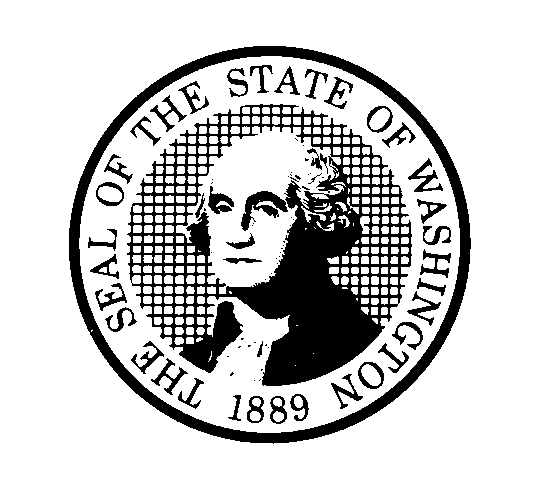 DEPARTMENT OF CHILDREN, YOUTH, AND FAMILIES (DCYF)LICENSING DIVISION (LD)Group Home and Staffed Residential Home ChecklistDEPARTMENT OF CHILDREN, YOUTH, AND FAMILIES (DCYF)LICENSING DIVISION (LD)Group Home and Staffed Residential Home ChecklistDEPARTMENT OF CHILDREN, YOUTH, AND FAMILIES (DCYF)LICENSING DIVISION (LD)Group Home and Staffed Residential Home ChecklistDEPARTMENT OF CHILDREN, YOUTH, AND FAMILIES (DCYF)LICENSING DIVISION (LD)Group Home and Staffed Residential Home ChecklistDEPARTMENT OF CHILDREN, YOUTH, AND FAMILIES (DCYF)LICENSING DIVISION (LD)Group Home and Staffed Residential Home ChecklistDEPARTMENT OF CHILDREN, YOUTH, AND FAMILIES (DCYF)LICENSING DIVISION (LD)Group Home and Staffed Residential Home ChecklistDEPARTMENT OF CHILDREN, YOUTH, AND FAMILIES (DCYF)LICENSING DIVISION (LD)Group Home and Staffed Residential Home ChecklistDEPARTMENT OF CHILDREN, YOUTH, AND FAMILIES (DCYF)LICENSING DIVISION (LD)Group Home and Staffed Residential Home ChecklistDEPARTMENT OF CHILDREN, YOUTH, AND FAMILIES (DCYF)LICENSING DIVISION (LD)Group Home and Staffed Residential Home ChecklistDEPARTMENT OF CHILDREN, YOUTH, AND FAMILIES (DCYF)LICENSING DIVISION (LD)Group Home and Staffed Residential Home ChecklistDEPARTMENT OF CHILDREN, YOUTH, AND FAMILIES (DCYF)LICENSING DIVISION (LD)Group Home and Staffed Residential Home ChecklistDEPARTMENT OF CHILDREN, YOUTH, AND FAMILIES (DCYF)LICENSING DIVISION (LD)Group Home and Staffed Residential Home ChecklistDATEDATEAGENCY NAMEAGENCY NAMEAGENCY NAMEAGENCY NAMEAGENCY NAMEAGENCY NAMEAGENCY NAMEAGENCY NAMEAGENCY NAMEAGENCY NAMEAGENCY NAMEREVIEWER(S)REVIEWER(S)REVIEWER(S)REVIEWER(S)REVIEWER(S)REVIEWER(S)REVIEWER(S)REVIEWER(S)REVIEWER(S)REVIEWER(S)REVIEWER(S)Put appropriate entry in the column below to document compliance with rulePut appropriate entry in the column below to document compliance with rulePut appropriate entry in the column below to document compliance with rulePut appropriate entry in the column below to document compliance with ruleCRule is metAAdministrative ApprovalAdministrative ApprovalNANot applicablePut appropriate entry in the column below to document compliance with rulePut appropriate entry in the column below to document compliance with rulePut appropriate entry in the column below to document compliance with rulePut appropriate entry in the column below to document compliance with ruleXRule is not metDDiscussed with AgencyDiscussed with AgencyDiscussed with AgencyDiscussed with AgencyApplication and DocumentationApplication and DocumentationApplication and DocumentationApplication and DocumentationApplication and DocumentationApplication and DocumentationApplication and DocumentationApplication and DocumentationApplication and DocumentationApplication and DocumentationApplication and DocumentationWAC 110-145RCW 74.15DESCRIPTIONDESCRIPTIONDESCRIPTIONDESCRIPTIONDESCRIPTIONDESCRIPTIONCOMMENTSCOMMENTSCOMMENTS1325Application is complete and contains the following:Capacity (145 – 1365)Capacity (145 – 2190) (Staffed Residential)SiteStaff skillsAges and characteristics of clientsClient record formsZoning regulations and Building codesSigned by proper personApplicant is at least 21 years of age (1320)BudgetFloor PlanStaff Discipline Statement Articles of IncorporationBoard of Directors List of StaffApplication is complete and contains the following:Capacity (145 – 1365)Capacity (145 – 2190) (Staffed Residential)SiteStaff skillsAges and characteristics of clientsClient record formsZoning regulations and Building codesSigned by proper personApplicant is at least 21 years of age (1320)BudgetFloor PlanStaff Discipline Statement Articles of IncorporationBoard of Directors List of StaffApplication is complete and contains the following:Capacity (145 – 1365)Capacity (145 – 2190) (Staffed Residential)SiteStaff skillsAges and characteristics of clientsClient record formsZoning regulations and Building codesSigned by proper personApplicant is at least 21 years of age (1320)BudgetFloor PlanStaff Discipline Statement Articles of IncorporationBoard of Directors List of StaffApplication is complete and contains the following:Capacity (145 – 1365)Capacity (145 – 2190) (Staffed Residential)SiteStaff skillsAges and characteristics of clientsClient record formsZoning regulations and Building codesSigned by proper personApplicant is at least 21 years of age (1320)BudgetFloor PlanStaff Discipline Statement Articles of IncorporationBoard of Directors List of StaffApplication is complete and contains the following:Capacity (145 – 1365)Capacity (145 – 2190) (Staffed Residential)SiteStaff skillsAges and characteristics of clientsClient record formsZoning regulations and Building codesSigned by proper personApplicant is at least 21 years of age (1320)BudgetFloor PlanStaff Discipline Statement Articles of IncorporationBoard of Directors List of StaffApplication is complete and contains the following:Capacity (145 – 1365)Capacity (145 – 2190) (Staffed Residential)SiteStaff skillsAges and characteristics of clientsClient record formsZoning regulations and Building codesSigned by proper personApplicant is at least 21 years of age (1320)BudgetFloor PlanStaff Discipline Statement Articles of IncorporationBoard of Directors List of Staff1330ReferencesReferencesReferencesReferencesReferencesReferences1325Background checks completedBackground checks completedBackground checks completedBackground checks completedBackground checks completedBackground checks completed1365Occupancy permit if necessaryOccupancy permit if necessaryOccupancy permit if necessaryOccupancy permit if necessaryOccupancy permit if necessaryOccupancy permit if necessaryProgram Policy and ProceduresProgram Policy and ProceduresProgram Policy and ProceduresProgram Policy and ProceduresProgram Policy and ProceduresProgram Policy and ProceduresProgram Policy and ProceduresProgram Policy and ProceduresProgram Policy and ProceduresProgram Policy and ProceduresProgram Policy and Procedures1335, 1735 Program Description that outlines the following:Number of childrenServices you will provide to children and familiesPlan to coordinate with community partnerSafety and supervision for each childProgram Description that outlines the following:Number of childrenServices you will provide to children and familiesPlan to coordinate with community partnerSafety and supervision for each childProgram Description that outlines the following:Number of childrenServices you will provide to children and familiesPlan to coordinate with community partnerSafety and supervision for each childProgram Description that outlines the following:Number of childrenServices you will provide to children and familiesPlan to coordinate with community partnerSafety and supervision for each childProgram Description that outlines the following:Number of childrenServices you will provide to children and familiesPlan to coordinate with community partnerSafety and supervision for each childProgram Description that outlines the following:Number of childrenServices you will provide to children and familiesPlan to coordinate with community partnerSafety and supervision for each child1570,1575, 1750,1755, Services offered for Group Homes or Staffed Residential  HomesServices offered for Group Homes or Staffed Residential  HomesServices offered for Group Homes or Staffed Residential  HomesServices offered for Group Homes or Staffed Residential  HomesServices offered for Group Homes or Staffed Residential  HomesServices offered for Group Homes or Staffed Residential  Homes1300Protect children from abuse / neglectProtect children from abuse / neglectProtect children from abuse / neglectProtect children from abuse / neglectProtect children from abuse / neglectProtect children from abuse / neglect1370Admitting / Retaining children in programAdmitting / Retaining children in programAdmitting / Retaining children in programAdmitting / Retaining children in programAdmitting / Retaining children in programAdmitting / Retaining children in program1435If the on-site program manager is temporarily off-site a designated staff must be left in charge who meets on-site program manager qualifications If the on-site program manager is temporarily off-site a designated staff must be left in charge who meets on-site program manager qualifications If the on-site program manager is temporarily off-site a designated staff must be left in charge who meets on-site program manager qualifications If the on-site program manager is temporarily off-site a designated staff must be left in charge who meets on-site program manager qualifications If the on-site program manager is temporarily off-site a designated staff must be left in charge who meets on-site program manager qualifications If the on-site program manager is temporarily off-site a designated staff must be left in charge who meets on-site program manager qualifications 1700Orientation for children into facilityOrientation for children into facilityOrientation for children into facilityOrientation for children into facilityOrientation for children into facilityOrientation for children into facility1705Religious Freedom ComplianceReligious Freedom ComplianceReligious Freedom ComplianceReligious Freedom ComplianceReligious Freedom ComplianceReligious Freedom Compliance1710Nondiscrimination policyNondiscrimination policyNondiscrimination policyNondiscrimination policyNondiscrimination policyNondiscrimination policy1715ICW requirements ComplianceICW requirements ComplianceICW requirements ComplianceICW requirements ComplianceICW requirements ComplianceICW requirements Compliance1785Privacy for children policyPrivacy for children policyPrivacy for children policyPrivacy for children policyPrivacy for children policyPrivacy for children policy1815Written discipline policy and methods that follow the WAC and DCYF policyWritten discipline policy and methods that follow the WAC and DCYF policyWritten discipline policy and methods that follow the WAC and DCYF policyWritten discipline policy and methods that follow the WAC and DCYF policyWritten discipline policy and methods that follow the WAC and DCYF policyWritten discipline policy and methods that follow the WAC and DCYF policy1815Corporal Punishment Policy conforms to WAC and DCYF policy.Corporal Punishment Policy conforms to WAC and DCYF policy.Corporal Punishment Policy conforms to WAC and DCYF policy.Corporal Punishment Policy conforms to WAC and DCYF policy.Corporal Punishment Policy conforms to WAC and DCYF policy.Corporal Punishment Policy conforms to WAC and DCYF policy.1820-1830Physical Restraint PolicyPhysical Restraint PolicyPhysical Restraint PolicyPhysical Restraint PolicyPhysical Restraint PolicyPhysical Restraint Policy1520, 1525Confidentiality of Records and PolicyConfidentiality of Records and PolicyConfidentiality of Records and PolicyConfidentiality of Records and PolicyConfidentiality of Records and PolicyConfidentiality of Records and Policy1535Report all incidents of abuse and neglect per RCW 26.44, WAC and DCYF policies.  Written policies and procedures for incident reporting per WAC and DCYF policyReport all incidents of abuse and neglect per RCW 26.44, WAC and DCYF policies.  Written policies and procedures for incident reporting per WAC and DCYF policyReport all incidents of abuse and neglect per RCW 26.44, WAC and DCYF policies.  Written policies and procedures for incident reporting per WAC and DCYF policyReport all incidents of abuse and neglect per RCW 26.44, WAC and DCYF policies.  Written policies and procedures for incident reporting per WAC and DCYF policyReport all incidents of abuse and neglect per RCW 26.44, WAC and DCYF policies.  Written policies and procedures for incident reporting per WAC and DCYF policyReport all incidents of abuse and neglect per RCW 26.44, WAC and DCYF policies.  Written policies and procedures for incident reporting per WAC and DCYF policy1540Report when a child is missing from careReport when a child is missing from careReport when a child is missing from careReport when a child is missing from careReport when a child is missing from careReport when a child is missing from care1550Major changes in organization or facility are reported to licensorMajor changes in organization or facility are reported to licensorMajor changes in organization or facility are reported to licensorMajor changes in organization or facility are reported to licensorMajor changes in organization or facility are reported to licensorMajor changes in organization or facility are reported to licensor1570Toys / equipment relate to developmental stagesToys / equipment relate to developmental stagesToys / equipment relate to developmental stagesToys / equipment relate to developmental stagesToys / equipment relate to developmental stagesToys / equipment relate to developmental stages1765Child work assignmentsChild work assignmentsChild work assignmentsChild work assignmentsChild work assignmentsChild work assignments1770Allowance for children placed over 30 daysAllowance for children placed over 30 daysAllowance for children placed over 30 daysAllowance for children placed over 30 daysAllowance for children placed over 30 daysAllowance for children placed over 30 days1775Child’s money and personal belongings returned to child at dischargeChild’s money and personal belongings returned to child at dischargeChild’s money and personal belongings returned to child at dischargeChild’s money and personal belongings returned to child at dischargeChild’s money and personal belongings returned to child at dischargeChild’s money and personal belongings returned to child at discharge1615, 1780Agency provides necessary clothing and hygiene productsAgency provides necessary clothing and hygiene productsAgency provides necessary clothing and hygiene productsAgency provides necessary clothing and hygiene productsAgency provides necessary clothing and hygiene productsAgency provides necessary clothing and hygiene products1650No alcoholic beverages, marijuana, or illegal drugs on siteNo alcoholic beverages, marijuana, or illegal drugs on siteNo alcoholic beverages, marijuana, or illegal drugs on siteNo alcoholic beverages, marijuana, or illegal drugs on siteNo alcoholic beverages, marijuana, or illegal drugs on siteNo alcoholic beverages, marijuana, or illegal drugs on site1495Behavior Management Training/PolicyBehavior Management Training/PolicyBehavior Management Training/PolicyBehavior Management Training/PolicyBehavior Management Training/PolicyBehavior Management Training/Policy1590Water SafetyWater SafetyWater SafetyWater SafetyWater SafetyWater Safety1510, 1635Medical Policies and ProceduresInfection Control PolicyPrevention of transmission of diseaseHand washing for staff and childrenManaging / reporting communicable diseaseFirst aidCare of minor illnessesMaintain results of TB test at facilityInfected person must not work and licensor must be notifiedMedical Policies and ProceduresInfection Control PolicyPrevention of transmission of diseaseHand washing for staff and childrenManaging / reporting communicable diseaseFirst aidCare of minor illnessesMaintain results of TB test at facilityInfected person must not work and licensor must be notifiedMedical Policies and ProceduresInfection Control PolicyPrevention of transmission of diseaseHand washing for staff and childrenManaging / reporting communicable diseaseFirst aidCare of minor illnessesMaintain results of TB test at facilityInfected person must not work and licensor must be notifiedMedical Policies and ProceduresInfection Control PolicyPrevention of transmission of diseaseHand washing for staff and childrenManaging / reporting communicable diseaseFirst aidCare of minor illnessesMaintain results of TB test at facilityInfected person must not work and licensor must be notifiedMedical Policies and ProceduresInfection Control PolicyPrevention of transmission of diseaseHand washing for staff and childrenManaging / reporting communicable diseaseFirst aidCare of minor illnessesMaintain results of TB test at facilityInfected person must not work and licensor must be notifiedMedical Policies and ProceduresInfection Control PolicyPrevention of transmission of diseaseHand washing for staff and childrenManaging / reporting communicable diseaseFirst aidCare of minor illnessesMaintain results of TB test at facilityInfected person must not work and licensor must be notified1740Extended foster care youth adhere to WAC 110-90-0010 through 110-90-0200Extended foster care youth adhere to WAC 110-90-0010 through 110-90-0200Extended foster care youth adhere to WAC 110-90-0010 through 110-90-0200Extended foster care youth adhere to WAC 110-90-0010 through 110-90-0200Extended foster care youth adhere to WAC 110-90-0010 through 110-90-0200Extended foster care youth adhere to WAC 110-90-0010 through 110-90-02001850Medications and medical supplies are inaccessible to unauthorized peopleMedications and medical supplies are inaccessible to unauthorized peopleMedications and medical supplies are inaccessible to unauthorized peopleMedications and medical supplies are inaccessible to unauthorized peopleMedications and medical supplies are inaccessible to unauthorized peopleMedications and medical supplies are inaccessible to unauthorized people1855, 1865, 1870Medication ManagementMeets the department’s requirement for managing prescription and nonprescription medicationFollow direction of tribal or other court when giving or applying prescription and nonprescription medicationOnly authorized care provider has access and dispenses medicationOnly use medication as prescribedMedication cannot be reduced or stop without required approvalProof of written approval by parent, person or agency having authority by court order to approve medical careCheck with physicians/pharmacist about side effects and interactions with nonprescription drugs, herbal supplements, or remedies.Agency must record all prescription and non-prescription medication givenProper disposal of medicationMedication ManagementMeets the department’s requirement for managing prescription and nonprescription medicationFollow direction of tribal or other court when giving or applying prescription and nonprescription medicationOnly authorized care provider has access and dispenses medicationOnly use medication as prescribedMedication cannot be reduced or stop without required approvalProof of written approval by parent, person or agency having authority by court order to approve medical careCheck with physicians/pharmacist about side effects and interactions with nonprescription drugs, herbal supplements, or remedies.Agency must record all prescription and non-prescription medication givenProper disposal of medicationMedication ManagementMeets the department’s requirement for managing prescription and nonprescription medicationFollow direction of tribal or other court when giving or applying prescription and nonprescription medicationOnly authorized care provider has access and dispenses medicationOnly use medication as prescribedMedication cannot be reduced or stop without required approvalProof of written approval by parent, person or agency having authority by court order to approve medical careCheck with physicians/pharmacist about side effects and interactions with nonprescription drugs, herbal supplements, or remedies.Agency must record all prescription and non-prescription medication givenProper disposal of medicationMedication ManagementMeets the department’s requirement for managing prescription and nonprescription medicationFollow direction of tribal or other court when giving or applying prescription and nonprescription medicationOnly authorized care provider has access and dispenses medicationOnly use medication as prescribedMedication cannot be reduced or stop without required approvalProof of written approval by parent, person or agency having authority by court order to approve medical careCheck with physicians/pharmacist about side effects and interactions with nonprescription drugs, herbal supplements, or remedies.Agency must record all prescription and non-prescription medication givenProper disposal of medicationMedication ManagementMeets the department’s requirement for managing prescription and nonprescription medicationFollow direction of tribal or other court when giving or applying prescription and nonprescription medicationOnly authorized care provider has access and dispenses medicationOnly use medication as prescribedMedication cannot be reduced or stop without required approvalProof of written approval by parent, person or agency having authority by court order to approve medical careCheck with physicians/pharmacist about side effects and interactions with nonprescription drugs, herbal supplements, or remedies.Agency must record all prescription and non-prescription medication givenProper disposal of medicationMedication ManagementMeets the department’s requirement for managing prescription and nonprescription medicationFollow direction of tribal or other court when giving or applying prescription and nonprescription medicationOnly authorized care provider has access and dispenses medicationOnly use medication as prescribedMedication cannot be reduced or stop without required approvalProof of written approval by parent, person or agency having authority by court order to approve medical careCheck with physicians/pharmacist about side effects and interactions with nonprescription drugs, herbal supplements, or remedies.Agency must record all prescription and non-prescription medication givenProper disposal of medication1855Practices and Procedures 4541Psychotropic MedicationDispensing of psychotropic medication has been approved by: child’s parent, dependency guardians, court order, case worker (only if child is legally free or parental consent is impossible or after normal work hours and child is under 13 years old).Reporting all incidents of children refusing to take medication to case worker.Psychotropic MedicationDispensing of psychotropic medication has been approved by: child’s parent, dependency guardians, court order, case worker (only if child is legally free or parental consent is impossible or after normal work hours and child is under 13 years old).Reporting all incidents of children refusing to take medication to case worker.Psychotropic MedicationDispensing of psychotropic medication has been approved by: child’s parent, dependency guardians, court order, case worker (only if child is legally free or parental consent is impossible or after normal work hours and child is under 13 years old).Reporting all incidents of children refusing to take medication to case worker.Psychotropic MedicationDispensing of psychotropic medication has been approved by: child’s parent, dependency guardians, court order, case worker (only if child is legally free or parental consent is impossible or after normal work hours and child is under 13 years old).Reporting all incidents of children refusing to take medication to case worker.Psychotropic MedicationDispensing of psychotropic medication has been approved by: child’s parent, dependency guardians, court order, case worker (only if child is legally free or parental consent is impossible or after normal work hours and child is under 13 years old).Reporting all incidents of children refusing to take medication to case worker.Psychotropic MedicationDispensing of psychotropic medication has been approved by: child’s parent, dependency guardians, court order, case worker (only if child is legally free or parental consent is impossible or after normal work hours and child is under 13 years old).Reporting all incidents of children refusing to take medication to case worker.1860Nonprescription MedicationsAgency or other authorized care provider must give medications as specified by instructions or otherwise approved by person legally able to authorize prescribed medication. Nonprescription MedicationsAgency or other authorized care provider must give medications as specified by instructions or otherwise approved by person legally able to authorize prescribed medication. Nonprescription MedicationsAgency or other authorized care provider must give medications as specified by instructions or otherwise approved by person legally able to authorize prescribed medication. Nonprescription MedicationsAgency or other authorized care provider must give medications as specified by instructions or otherwise approved by person legally able to authorize prescribed medication. Nonprescription MedicationsAgency or other authorized care provider must give medications as specified by instructions or otherwise approved by person legally able to authorize prescribed medication. Nonprescription MedicationsAgency or other authorized care provider must give medications as specified by instructions or otherwise approved by person legally able to authorize prescribed medication. 1875Accepting medication from parent or guardianAccepting medication from parent or guardianAccepting medication from parent or guardianAccepting medication from parent or guardianAccepting medication from parent or guardianAccepting medication from parent or guardian1880Only children who are physically and mentally capable administer own medicationsOnly children who are physically and mentally capable administer own medicationsOnly children who are physically and mentally capable administer own medicationsOnly children who are physically and mentally capable administer own medicationsOnly children who are physically and mentally capable administer own medicationsOnly children who are physically and mentally capable administer own medications1885Immunizations for children in careImmunizations for children in careImmunizations for children in careImmunizations for children in careImmunizations for children in careImmunizations for children in care1790MealsFood meets child’s needsVariety of food offered for meal enjoymentEstablish meal timePost dietary restrictionsMenus posted and kept on file for at least six (6) monthsMealsFood meets child’s needsVariety of food offered for meal enjoymentEstablish meal timePost dietary restrictionsMenus posted and kept on file for at least six (6) monthsMealsFood meets child’s needsVariety of food offered for meal enjoymentEstablish meal timePost dietary restrictionsMenus posted and kept on file for at least six (6) monthsMealsFood meets child’s needsVariety of food offered for meal enjoymentEstablish meal timePost dietary restrictionsMenus posted and kept on file for at least six (6) monthsMealsFood meets child’s needsVariety of food offered for meal enjoymentEstablish meal timePost dietary restrictionsMenus posted and kept on file for at least six (6) monthsMealsFood meets child’s needsVariety of food offered for meal enjoymentEstablish meal timePost dietary restrictionsMenus posted and kept on file for at least six (6) months1795Three meals and two snacks each 24 hour periodThree meals and two snacks each 24 hour periodThree meals and two snacks each 24 hour periodThree meals and two snacks each 24 hour periodThree meals and two snacks each 24 hour periodThree meals and two snacks each 24 hour period1800, 2075Written approval from case worker and instructions by physician, parent or guardian for special diets Written approval from case worker and instructions by physician, parent or guardian for special diets Written approval from case worker and instructions by physician, parent or guardian for special diets Written approval from case worker and instructions by physician, parent or guardian for special diets Written approval from case worker and instructions by physician, parent or guardian for special diets Written approval from case worker and instructions by physician, parent or guardian for special diets 1790, 1805 1620Requirements for serving milk and no home canned goods, feeding babies, changing diapersRequirements for serving milk and no home canned goods, feeding babies, changing diapersRequirements for serving milk and no home canned goods, feeding babies, changing diapersRequirements for serving milk and no home canned goods, feeding babies, changing diapersRequirements for serving milk and no home canned goods, feeding babies, changing diapersRequirements for serving milk and no home canned goods, feeding babies, changing diapers1520, 1525Documentation for 24 hour programs:Activity logNarrative to note client behavior and issuesHealth or safety issuesStaff to resident ratio on each shiftOn call and relief staff on premises during emergenciesTelephone number of the after-hours supervisorRecord retention is six (6) years following the closure of a license or contractDocumentation for 24 hour programs:Activity logNarrative to note client behavior and issuesHealth or safety issuesStaff to resident ratio on each shiftOn call and relief staff on premises during emergenciesTelephone number of the after-hours supervisorRecord retention is six (6) years following the closure of a license or contractDocumentation for 24 hour programs:Activity logNarrative to note client behavior and issuesHealth or safety issuesStaff to resident ratio on each shiftOn call and relief staff on premises during emergenciesTelephone number of the after-hours supervisorRecord retention is six (6) years following the closure of a license or contractDocumentation for 24 hour programs:Activity logNarrative to note client behavior and issuesHealth or safety issuesStaff to resident ratio on each shiftOn call and relief staff on premises during emergenciesTelephone number of the after-hours supervisorRecord retention is six (6) years following the closure of a license or contractDocumentation for 24 hour programs:Activity logNarrative to note client behavior and issuesHealth or safety issuesStaff to resident ratio on each shiftOn call and relief staff on premises during emergenciesTelephone number of the after-hours supervisorRecord retention is six (6) years following the closure of a license or contractDocumentation for 24 hour programs:Activity logNarrative to note client behavior and issuesHealth or safety issuesStaff to resident ratio on each shiftOn call and relief staff on premises during emergenciesTelephone number of the after-hours supervisorRecord retention is six (6) years following the closure of a license or contractRecommended retention schedule is three years for names of staff on-duty for each shift Recommended retention schedule is three years for names of staff on-duty for each shift Recommended retention schedule is three years for names of staff on-duty for each shift Recommended retention schedule is three years for names of staff on-duty for each shift Recommended retention schedule is three years for names of staff on-duty for each shift Recommended retention schedule is three years for names of staff on-duty for each shift 1760Overnight/out of state travelOvernight/out of state travelOvernight/out of state travelOvernight/out of state travelOvernight/out of state travelOvernight/out of state travel1655Non-smoking policyNon-smoking policyNon-smoking policyNon-smoking policyNon-smoking policyNon-smoking policy1735Developmental ActivitiesDevelopmental ActivitiesDevelopmental ActivitiesDevelopmental ActivitiesDevelopmental ActivitiesDevelopmental Activities2065Nursing ServiceNursing ServiceNursing ServiceNursing ServiceNursing ServiceNursing Service1560, 1750Special supervision for childrenAppropriate for child’s age, developmental levelSupervise children in kitchenDo not leave young children unsupervised when bathingChildren have appropriate adult supervision, emotional support and structured daily routinesAdequate supervision for all children during crisis Special supervision may require auditory or visual at all timesAgency must develop plan to address child’s risk to others and obtain required approvalSpecial supervision for childrenAppropriate for child’s age, developmental levelSupervise children in kitchenDo not leave young children unsupervised when bathingChildren have appropriate adult supervision, emotional support and structured daily routinesAdequate supervision for all children during crisis Special supervision may require auditory or visual at all timesAgency must develop plan to address child’s risk to others and obtain required approvalSpecial supervision for childrenAppropriate for child’s age, developmental levelSupervise children in kitchenDo not leave young children unsupervised when bathingChildren have appropriate adult supervision, emotional support and structured daily routinesAdequate supervision for all children during crisis Special supervision may require auditory or visual at all timesAgency must develop plan to address child’s risk to others and obtain required approvalSpecial supervision for childrenAppropriate for child’s age, developmental levelSupervise children in kitchenDo not leave young children unsupervised when bathingChildren have appropriate adult supervision, emotional support and structured daily routinesAdequate supervision for all children during crisis Special supervision may require auditory or visual at all timesAgency must develop plan to address child’s risk to others and obtain required approvalSpecial supervision for childrenAppropriate for child’s age, developmental levelSupervise children in kitchenDo not leave young children unsupervised when bathingChildren have appropriate adult supervision, emotional support and structured daily routinesAdequate supervision for all children during crisis Special supervision may require auditory or visual at all timesAgency must develop plan to address child’s risk to others and obtain required approvalSpecial supervision for childrenAppropriate for child’s age, developmental levelSupervise children in kitchenDo not leave young children unsupervised when bathingChildren have appropriate adult supervision, emotional support and structured daily routinesAdequate supervision for all children during crisis Special supervision may require auditory or visual at all timesAgency must develop plan to address child’s risk to others and obtain required approval1430On-site program managerSix youth require an on-site program manager, five or fewer youth require an on-site program manager in certain instances On-site program managerSix youth require an on-site program manager, five or fewer youth require an on-site program manager in certain instances On-site program managerSix youth require an on-site program manager, five or fewer youth require an on-site program manager in certain instances On-site program managerSix youth require an on-site program manager, five or fewer youth require an on-site program manager in certain instances On-site program managerSix youth require an on-site program manager, five or fewer youth require an on-site program manager in certain instances On-site program managerSix youth require an on-site program manager, five or fewer youth require an on-site program manager in certain instances 1480, 2195Ratio of child care staff to children:Case manager ratio to children 1:25When one staff person is on duty a second staff must be on call and able to respond within ½ hourNote:  If contracted, agency must adhere to the most stringent ratios.Ratio of child care staff to children:Case manager ratio to children 1:25When one staff person is on duty a second staff must be on call and able to respond within ½ hourNote:  If contracted, agency must adhere to the most stringent ratios.Ratio of child care staff to children:Case manager ratio to children 1:25When one staff person is on duty a second staff must be on call and able to respond within ½ hourNote:  If contracted, agency must adhere to the most stringent ratios.Ratio of child care staff to children:Case manager ratio to children 1:25When one staff person is on duty a second staff must be on call and able to respond within ½ hourNote:  If contracted, agency must adhere to the most stringent ratios.Ratio of child care staff to children:Case manager ratio to children 1:25When one staff person is on duty a second staff must be on call and able to respond within ½ hourNote:  If contracted, agency must adhere to the most stringent ratios.Ratio of child care staff to children:Case manager ratio to children 1:25When one staff person is on duty a second staff must be on call and able to respond within ½ hourNote:  If contracted, agency must adhere to the most stringent ratios.1480Group Home: Direct care staff to children 1:8 during waking hoursAwake staff required when more than six children in care and focus of program is behavioral, behavior of at least one youth poses a risk to self or others, or medical condition requires constant monitoring or written in child’s supervision planIf only one staff person is on duty providing maternity services, that home must not care for more than eight persons under the age of 18. Must have relief staff so all staff have the equivalent of two (days) off per week.Group Home: Direct care staff to children 1:8 during waking hoursAwake staff required when more than six children in care and focus of program is behavioral, behavior of at least one youth poses a risk to self or others, or medical condition requires constant monitoring or written in child’s supervision planIf only one staff person is on duty providing maternity services, that home must not care for more than eight persons under the age of 18. Must have relief staff so all staff have the equivalent of two (days) off per week.Group Home: Direct care staff to children 1:8 during waking hoursAwake staff required when more than six children in care and focus of program is behavioral, behavior of at least one youth poses a risk to self or others, or medical condition requires constant monitoring or written in child’s supervision planIf only one staff person is on duty providing maternity services, that home must not care for more than eight persons under the age of 18. Must have relief staff so all staff have the equivalent of two (days) off per week.Group Home: Direct care staff to children 1:8 during waking hoursAwake staff required when more than six children in care and focus of program is behavioral, behavior of at least one youth poses a risk to self or others, or medical condition requires constant monitoring or written in child’s supervision planIf only one staff person is on duty providing maternity services, that home must not care for more than eight persons under the age of 18. Must have relief staff so all staff have the equivalent of two (days) off per week.Group Home: Direct care staff to children 1:8 during waking hoursAwake staff required when more than six children in care and focus of program is behavioral, behavior of at least one youth poses a risk to self or others, or medical condition requires constant monitoring or written in child’s supervision planIf only one staff person is on duty providing maternity services, that home must not care for more than eight persons under the age of 18. Must have relief staff so all staff have the equivalent of two (days) off per week.Group Home: Direct care staff to children 1:8 during waking hoursAwake staff required when more than six children in care and focus of program is behavioral, behavior of at least one youth poses a risk to self or others, or medical condition requires constant monitoring or written in child’s supervision planIf only one staff person is on duty providing maternity services, that home must not care for more than eight persons under the age of 18. Must have relief staff so all staff have the equivalent of two (days) off per week.2195Staffed Residential: Direct care staff to children 1:6 during waking hours At least one awake staff is required when there is a written supervision plan/contract specifying need for awake staff or youth’s behavior poses safety risk to self or others, or child’s medical condition requires constant monitoringMust have relief staff so all staff have the equivalent of 2 days off per week (exception for staff residential facility in a family residence)Staffed Residential: Direct care staff to children 1:6 during waking hours At least one awake staff is required when there is a written supervision plan/contract specifying need for awake staff or youth’s behavior poses safety risk to self or others, or child’s medical condition requires constant monitoringMust have relief staff so all staff have the equivalent of 2 days off per week (exception for staff residential facility in a family residence)Staffed Residential: Direct care staff to children 1:6 during waking hours At least one awake staff is required when there is a written supervision plan/contract specifying need for awake staff or youth’s behavior poses safety risk to self or others, or child’s medical condition requires constant monitoringMust have relief staff so all staff have the equivalent of 2 days off per week (exception for staff residential facility in a family residence)Staffed Residential: Direct care staff to children 1:6 during waking hours At least one awake staff is required when there is a written supervision plan/contract specifying need for awake staff or youth’s behavior poses safety risk to self or others, or child’s medical condition requires constant monitoringMust have relief staff so all staff have the equivalent of 2 days off per week (exception for staff residential facility in a family residence)Staffed Residential: Direct care staff to children 1:6 during waking hours At least one awake staff is required when there is a written supervision plan/contract specifying need for awake staff or youth’s behavior poses safety risk to self or others, or child’s medical condition requires constant monitoringMust have relief staff so all staff have the equivalent of 2 days off per week (exception for staff residential facility in a family residence)Staffed Residential: Direct care staff to children 1:6 during waking hours At least one awake staff is required when there is a written supervision plan/contract specifying need for awake staff or youth’s behavior poses safety risk to self or others, or child’s medical condition requires constant monitoringMust have relief staff so all staff have the equivalent of 2 days off per week (exception for staff residential facility in a family residence)1480Staffed Residential:Capacity maximum six childrenDepartment may restrict children depending on needs of childrenMaximum two children under 2-years of age, except for pregnant and parenting youth programsMaximum of three pregnant and parenting youth   Maximum three children requiring nursing care if requirements are metNOTE: Group home capacity is determined by the Department’s evaluation of agencies ability to care for children (1365).Staffed Residential:Capacity maximum six childrenDepartment may restrict children depending on needs of childrenMaximum two children under 2-years of age, except for pregnant and parenting youth programsMaximum of three pregnant and parenting youth   Maximum three children requiring nursing care if requirements are metNOTE: Group home capacity is determined by the Department’s evaluation of agencies ability to care for children (1365).Staffed Residential:Capacity maximum six childrenDepartment may restrict children depending on needs of childrenMaximum two children under 2-years of age, except for pregnant and parenting youth programsMaximum of three pregnant and parenting youth   Maximum three children requiring nursing care if requirements are metNOTE: Group home capacity is determined by the Department’s evaluation of agencies ability to care for children (1365).Staffed Residential:Capacity maximum six childrenDepartment may restrict children depending on needs of childrenMaximum two children under 2-years of age, except for pregnant and parenting youth programsMaximum of three pregnant and parenting youth   Maximum three children requiring nursing care if requirements are metNOTE: Group home capacity is determined by the Department’s evaluation of agencies ability to care for children (1365).Staffed Residential:Capacity maximum six childrenDepartment may restrict children depending on needs of childrenMaximum two children under 2-years of age, except for pregnant and parenting youth programsMaximum of three pregnant and parenting youth   Maximum three children requiring nursing care if requirements are metNOTE: Group home capacity is determined by the Department’s evaluation of agencies ability to care for children (1365).Staffed Residential:Capacity maximum six childrenDepartment may restrict children depending on needs of childrenMaximum two children under 2-years of age, except for pregnant and parenting youth programsMaximum of three pregnant and parenting youth   Maximum three children requiring nursing care if requirements are metNOTE: Group home capacity is determined by the Department’s evaluation of agencies ability to care for children (1365).Personnel PoliciesPersonnel PoliciesPersonnel PoliciesPersonnel PoliciesPersonnel PoliciesPersonnel PoliciesPersonnel PoliciesPersonnel PoliciesPersonnel PoliciesPersonnel PoliciesPersonnel Policies1520,1525Signed Confidentiality of RecordsSigned Confidentiality of RecordsSigned Confidentiality of RecordsSigned Confidentiality of RecordsSigned Confidentiality of RecordsSigned Confidentiality of Records1710Non Discrimination PolicyNon Discrimination PolicyNon Discrimination PolicyNon Discrimination PolicyNon Discrimination PolicyNon Discrimination Policy1755Transportation PolicyTransportation PolicyTransportation PolicyTransportation PolicyTransportation PolicyTransportation Policy1335,1420, 1510Personnel Policy manual may include the following:Hiring Policy and ProcedureSufficient number of qualified staffCase consultation as applicablePerformance EvaluationsPromotionEmployee DisciplineDischargeGrievanceAppealsWorking HoursOvertimePart TimeHolidaysLeaves of AbsenceVacationSick Jury DutyMilitaryConferenceMaternityBenefitsRetirementMedicalHealth careConfidentialityStaff RecordsStaff Training Job DescriptionADA Sexual HarassmentPersonnel Policy manual may include the following:Hiring Policy and ProcedureSufficient number of qualified staffCase consultation as applicablePerformance EvaluationsPromotionEmployee DisciplineDischargeGrievanceAppealsWorking HoursOvertimePart TimeHolidaysLeaves of AbsenceVacationSick Jury DutyMilitaryConferenceMaternityBenefitsRetirementMedicalHealth careConfidentialityStaff RecordsStaff Training Job DescriptionADA Sexual HarassmentPersonnel Policy manual may include the following:Hiring Policy and ProcedureSufficient number of qualified staffCase consultation as applicablePerformance EvaluationsPromotionEmployee DisciplineDischargeGrievanceAppealsWorking HoursOvertimePart TimeHolidaysLeaves of AbsenceVacationSick Jury DutyMilitaryConferenceMaternityBenefitsRetirementMedicalHealth careConfidentialityStaff RecordsStaff Training Job DescriptionADA Sexual HarassmentPersonnel Policy manual may include the following:Hiring Policy and ProcedureSufficient number of qualified staffCase consultation as applicablePerformance EvaluationsPromotionEmployee DisciplineDischargeGrievanceAppealsWorking HoursOvertimePart TimeHolidaysLeaves of AbsenceVacationSick Jury DutyMilitaryConferenceMaternityBenefitsRetirementMedicalHealth careConfidentialityStaff RecordsStaff Training Job DescriptionADA Sexual HarassmentPersonnel Policy manual may include the following:Hiring Policy and ProcedureSufficient number of qualified staffCase consultation as applicablePerformance EvaluationsPromotionEmployee DisciplineDischargeGrievanceAppealsWorking HoursOvertimePart TimeHolidaysLeaves of AbsenceVacationSick Jury DutyMilitaryConferenceMaternityBenefitsRetirementMedicalHealth careConfidentialityStaff RecordsStaff Training Job DescriptionADA Sexual HarassmentPersonnel Policy manual may include the following:Hiring Policy and ProcedureSufficient number of qualified staffCase consultation as applicablePerformance EvaluationsPromotionEmployee DisciplineDischargeGrievanceAppealsWorking HoursOvertimePart TimeHolidaysLeaves of AbsenceVacationSick Jury DutyMilitaryConferenceMaternityBenefitsRetirementMedicalHealth careConfidentialityStaff RecordsStaff Training Job DescriptionADA Sexual Harassment1490Pre-service training (staff orientation) 16 hoursPre-service training (staff orientation) 16 hoursPre-service training (staff orientation) 16 hoursPre-service training (staff orientation) 16 hoursPre-service training (staff orientation) 16 hoursPre-service training (staff orientation) 16 hours1495In-service training at least 24 hours annuallyIn-service training at least 24 hours annuallyIn-service training at least 24 hours annuallyIn-service training at least 24 hours annuallyIn-service training at least 24 hours annuallyIn-service training at least 24 hours annually1425-1445, 1455,1460, 1470, 1475 Executive Director, on-site program manager, case management staff,  consultants, direct care staff, and volunteer qualifications Executive Director, on-site program manager, case management staff,  consultants, direct care staff, and volunteer qualifications Executive Director, on-site program manager, case management staff,  consultants, direct care staff, and volunteer qualifications Executive Director, on-site program manager, case management staff,  consultants, direct care staff, and volunteer qualifications Executive Director, on-site program manager, case management staff,  consultants, direct care staff, and volunteer qualifications Executive Director, on-site program manager, case management staff,  consultants, direct care staff, and volunteer qualifications 1465Agency has sufficient support and administrative staffAgency has sufficient support and administrative staffAgency has sufficient support and administrative staffAgency has sufficient support and administrative staffAgency has sufficient support and administrative staffAgency has sufficient support and administrative staffSiteSiteSiteSiteSiteSiteSiteSiteSiteSiteSite1335Adequate Space for:Storage of staff and client filesInterviewing parents and childrenAdministrative purposesVisitation for parents and childrenAdequate Space for:Storage of staff and client filesInterviewing parents and childrenAdministrative purposesVisitation for parents and childrenAdequate Space for:Storage of staff and client filesInterviewing parents and childrenAdministrative purposesVisitation for parents and childrenAdequate Space for:Storage of staff and client filesInterviewing parents and childrenAdministrative purposesVisitation for parents and childrenAdequate Space for:Storage of staff and client filesInterviewing parents and childrenAdministrative purposesVisitation for parents and childrenAdequate Space for:Storage of staff and client filesInterviewing parents and childrenAdministrative purposesVisitation for parents and children1345Posting of LicensePosting of LicensePosting of LicensePosting of LicensePosting of LicensePosting of License1355Local and state zoning regulationsLocal and state zoning regulationsLocal and state zoning regulationsLocal and state zoning regulationsLocal and state zoning regulationsLocal and state zoning regulations1515Facility Shift Logs: Incident logs, intakes, incident reportsChild specific supervision needsDaily or shift logsStaffings between shiftsVerification of weekly inspections of safety or security devices, such as window and door alarmsFacility Shift Logs: Incident logs, intakes, incident reportsChild specific supervision needsDaily or shift logsStaffings between shiftsVerification of weekly inspections of safety or security devices, such as window and door alarmsFacility Shift Logs: Incident logs, intakes, incident reportsChild specific supervision needsDaily or shift logsStaffings between shiftsVerification of weekly inspections of safety or security devices, such as window and door alarmsFacility Shift Logs: Incident logs, intakes, incident reportsChild specific supervision needsDaily or shift logsStaffings between shiftsVerification of weekly inspections of safety or security devices, such as window and door alarmsFacility Shift Logs: Incident logs, intakes, incident reportsChild specific supervision needsDaily or shift logsStaffings between shiftsVerification of weekly inspections of safety or security devices, such as window and door alarmsFacility Shift Logs: Incident logs, intakes, incident reportsChild specific supervision needsDaily or shift logsStaffings between shiftsVerification of weekly inspections of safety or security devices, such as window and door alarms1555Telephone on premisesSite locationTelephone on premisesSite locationTelephone on premisesSite locationTelephone on premisesSite locationTelephone on premisesSite locationTelephone on premisesSite location1570Indoor recreation area as requiredIndoor recreation area as requiredIndoor recreation area as requiredIndoor recreation area as requiredIndoor recreation area as requiredIndoor recreation area as required1660Firearms / weaponsFirearms / weaponsFirearms / weaponsFirearms / weaponsFirearms / weaponsFirearms / weapons1555,1570,1595,1600Room Requirements:BedroomsDining roomLiving roomKitchenIndoor recreational areaAdministrative office or areaPrivate visiting areaRoom Requirements:BedroomsDining roomLiving roomKitchenIndoor recreational areaAdministrative office or areaPrivate visiting areaRoom Requirements:BedroomsDining roomLiving roomKitchenIndoor recreational areaAdministrative office or areaPrivate visiting areaRoom Requirements:BedroomsDining roomLiving roomKitchenIndoor recreational areaAdministrative office or areaPrivate visiting areaRoom Requirements:BedroomsDining roomLiving roomKitchenIndoor recreational areaAdministrative office or areaPrivate visiting areaRoom Requirements:BedroomsDining roomLiving roomKitchenIndoor recreational areaAdministrative office or areaPrivate visiting area1555Facility and equipment: Clean, safe, and in operating conditionEmergency lighting is providedLighting is adequate for comfort and safetyNon-breakable light fixture covers or shatter resistant light bulbs or tubes in food prep and dining areasPremises will be free from pestsKitchen / bathroom flooringDoors and windows must be easy to open from inside and out, unless the facility is fire sprinkler protected and approved by the fire marshal or building officialFacility and equipment: Clean, safe, and in operating conditionEmergency lighting is providedLighting is adequate for comfort and safetyNon-breakable light fixture covers or shatter resistant light bulbs or tubes in food prep and dining areasPremises will be free from pestsKitchen / bathroom flooringDoors and windows must be easy to open from inside and out, unless the facility is fire sprinkler protected and approved by the fire marshal or building officialFacility and equipment: Clean, safe, and in operating conditionEmergency lighting is providedLighting is adequate for comfort and safetyNon-breakable light fixture covers or shatter resistant light bulbs or tubes in food prep and dining areasPremises will be free from pestsKitchen / bathroom flooringDoors and windows must be easy to open from inside and out, unless the facility is fire sprinkler protected and approved by the fire marshal or building officialFacility and equipment: Clean, safe, and in operating conditionEmergency lighting is providedLighting is adequate for comfort and safetyNon-breakable light fixture covers or shatter resistant light bulbs or tubes in food prep and dining areasPremises will be free from pestsKitchen / bathroom flooringDoors and windows must be easy to open from inside and out, unless the facility is fire sprinkler protected and approved by the fire marshal or building officialFacility and equipment: Clean, safe, and in operating conditionEmergency lighting is providedLighting is adequate for comfort and safetyNon-breakable light fixture covers or shatter resistant light bulbs or tubes in food prep and dining areasPremises will be free from pestsKitchen / bathroom flooringDoors and windows must be easy to open from inside and out, unless the facility is fire sprinkler protected and approved by the fire marshal or building officialFacility and equipment: Clean, safe, and in operating conditionEmergency lighting is providedLighting is adequate for comfort and safetyNon-breakable light fixture covers or shatter resistant light bulbs or tubes in food prep and dining areasPremises will be free from pestsKitchen / bathroom flooringDoors and windows must be easy to open from inside and out, unless the facility is fire sprinkler protected and approved by the fire marshal or building official1555, 1640Site free from hazardous conditions Poison Control Center phone number postedFirst Aid suppliesSite free from hazardous conditions Poison Control Center phone number postedFirst Aid suppliesSite free from hazardous conditions Poison Control Center phone number postedFirst Aid suppliesSite free from hazardous conditions Poison Control Center phone number postedFirst Aid suppliesSite free from hazardous conditions Poison Control Center phone number postedFirst Aid suppliesSite free from hazardous conditions Poison Control Center phone number postedFirst Aid supplies1580Dangerous substances and cleaning supplies are inaccessibleDangerous substances and cleaning supplies are inaccessibleDangerous substances and cleaning supplies are inaccessibleDangerous substances and cleaning supplies are inaccessibleDangerous substances and cleaning supplies are inaccessibleDangerous substances and cleaning supplies are inaccessible1560,1565, 1585Bathrooms have:Soap and individual towels at sink and bathing area Grab bars and non-skid padsToilet training equipment, if applicableOne toilet-urinal/sink per eight persons, in group care facilities licensed for five or lessTwo or more toilets with hand washing sinks (hot and cold water), in group care facilities licensed for six or moreBathrooms have:Soap and individual towels at sink and bathing area Grab bars and non-skid padsToilet training equipment, if applicableOne toilet-urinal/sink per eight persons, in group care facilities licensed for five or lessTwo or more toilets with hand washing sinks (hot and cold water), in group care facilities licensed for six or moreBathrooms have:Soap and individual towels at sink and bathing area Grab bars and non-skid padsToilet training equipment, if applicableOne toilet-urinal/sink per eight persons, in group care facilities licensed for five or lessTwo or more toilets with hand washing sinks (hot and cold water), in group care facilities licensed for six or moreBathrooms have:Soap and individual towels at sink and bathing area Grab bars and non-skid padsToilet training equipment, if applicableOne toilet-urinal/sink per eight persons, in group care facilities licensed for five or lessTwo or more toilets with hand washing sinks (hot and cold water), in group care facilities licensed for six or moreBathrooms have:Soap and individual towels at sink and bathing area Grab bars and non-skid padsToilet training equipment, if applicableOne toilet-urinal/sink per eight persons, in group care facilities licensed for five or lessTwo or more toilets with hand washing sinks (hot and cold water), in group care facilities licensed for six or moreBathrooms have:Soap and individual towels at sink and bathing area Grab bars and non-skid padsToilet training equipment, if applicableOne toilet-urinal/sink per eight persons, in group care facilities licensed for five or lessTwo or more toilets with hand washing sinks (hot and cold water), in group care facilities licensed for six or more1555, 1615Facilities and bathrooms are adequately ventilatedFacilities and bathrooms are adequately ventilatedFacilities and bathrooms are adequately ventilatedFacilities and bathrooms are adequately ventilatedFacilities and bathrooms are adequately ventilatedFacilities and bathrooms are adequately ventilated1575Outdoor Recreation RequirementsChildren under 12 years must have safe and securely-fenced or department approved outdoor areaOutdoor Recreation RequirementsChildren under 12 years must have safe and securely-fenced or department approved outdoor areaOutdoor Recreation RequirementsChildren under 12 years must have safe and securely-fenced or department approved outdoor areaOutdoor Recreation RequirementsChildren under 12 years must have safe and securely-fenced or department approved outdoor areaOutdoor Recreation RequirementsChildren under 12 years must have safe and securely-fenced or department approved outdoor areaOutdoor Recreation RequirementsChildren under 12 years must have safe and securely-fenced or department approved outdoor area1585Water, garbage, and sewage: Must maintain adequate sewage and garbage facilitiespublic or approved by local health authorityWater temperature not to exceed 120 degreesDisposable or individual cups availableWater, garbage, and sewage: Must maintain adequate sewage and garbage facilitiespublic or approved by local health authorityWater temperature not to exceed 120 degreesDisposable or individual cups availableWater, garbage, and sewage: Must maintain adequate sewage and garbage facilitiespublic or approved by local health authorityWater temperature not to exceed 120 degreesDisposable or individual cups availableWater, garbage, and sewage: Must maintain adequate sewage and garbage facilitiespublic or approved by local health authorityWater temperature not to exceed 120 degreesDisposable or individual cups availableWater, garbage, and sewage: Must maintain adequate sewage and garbage facilitiespublic or approved by local health authorityWater temperature not to exceed 120 degreesDisposable or individual cups availableWater, garbage, and sewage: Must maintain adequate sewage and garbage facilitiespublic or approved by local health authorityWater temperature not to exceed 120 degreesDisposable or individual cups available1615Laundry: Facility providedLaundry done on a regular basisSanitized through temperature or chemicalsLaundry: Facility providedLaundry done on a regular basisSanitized through temperature or chemicalsLaundry: Facility providedLaundry done on a regular basisSanitized through temperature or chemicalsLaundry: Facility providedLaundry done on a regular basisSanitized through temperature or chemicalsLaundry: Facility providedLaundry done on a regular basisSanitized through temperature or chemicalsLaundry: Facility providedLaundry done on a regular basisSanitized through temperature or chemicals1600, 1605, 1610, 1665Bedrooms:Adequate ceiling heightWindow opens to outside and permits emergency access and there is unrestricted access to outdoors and common areas, unless the facility is fire sprinkler protected and approved by the fire marshal or building official.Enough floor space for safety and comfortOnly one teen parent and their infant(s) per room with at least 80 square feetNo more than four occupants per roomSame gender shares bedroom over the age of six Extended foster care youth may not share a bedroom with child under ten years of age who is not a siblingBed needs to be appropriately sized, clean bedding, and comfortable mattressCrib meets WAC requirements, and no bumpers, toys, etc. are placed in crib with sleeping infantInfants must be placed on back for sleepingBedrooms:Adequate ceiling heightWindow opens to outside and permits emergency access and there is unrestricted access to outdoors and common areas, unless the facility is fire sprinkler protected and approved by the fire marshal or building official.Enough floor space for safety and comfortOnly one teen parent and their infant(s) per room with at least 80 square feetNo more than four occupants per roomSame gender shares bedroom over the age of six Extended foster care youth may not share a bedroom with child under ten years of age who is not a siblingBed needs to be appropriately sized, clean bedding, and comfortable mattressCrib meets WAC requirements, and no bumpers, toys, etc. are placed in crib with sleeping infantInfants must be placed on back for sleepingBedrooms:Adequate ceiling heightWindow opens to outside and permits emergency access and there is unrestricted access to outdoors and common areas, unless the facility is fire sprinkler protected and approved by the fire marshal or building official.Enough floor space for safety and comfortOnly one teen parent and their infant(s) per room with at least 80 square feetNo more than four occupants per roomSame gender shares bedroom over the age of six Extended foster care youth may not share a bedroom with child under ten years of age who is not a siblingBed needs to be appropriately sized, clean bedding, and comfortable mattressCrib meets WAC requirements, and no bumpers, toys, etc. are placed in crib with sleeping infantInfants must be placed on back for sleepingBedrooms:Adequate ceiling heightWindow opens to outside and permits emergency access and there is unrestricted access to outdoors and common areas, unless the facility is fire sprinkler protected and approved by the fire marshal or building official.Enough floor space for safety and comfortOnly one teen parent and their infant(s) per room with at least 80 square feetNo more than four occupants per roomSame gender shares bedroom over the age of six Extended foster care youth may not share a bedroom with child under ten years of age who is not a siblingBed needs to be appropriately sized, clean bedding, and comfortable mattressCrib meets WAC requirements, and no bumpers, toys, etc. are placed in crib with sleeping infantInfants must be placed on back for sleepingBedrooms:Adequate ceiling heightWindow opens to outside and permits emergency access and there is unrestricted access to outdoors and common areas, unless the facility is fire sprinkler protected and approved by the fire marshal or building official.Enough floor space for safety and comfortOnly one teen parent and their infant(s) per room with at least 80 square feetNo more than four occupants per roomSame gender shares bedroom over the age of six Extended foster care youth may not share a bedroom with child under ten years of age who is not a siblingBed needs to be appropriately sized, clean bedding, and comfortable mattressCrib meets WAC requirements, and no bumpers, toys, etc. are placed in crib with sleeping infantInfants must be placed on back for sleepingBedrooms:Adequate ceiling heightWindow opens to outside and permits emergency access and there is unrestricted access to outdoors and common areas, unless the facility is fire sprinkler protected and approved by the fire marshal or building official.Enough floor space for safety and comfortOnly one teen parent and their infant(s) per room with at least 80 square feetNo more than four occupants per roomSame gender shares bedroom over the age of six Extended foster care youth may not share a bedroom with child under ten years of age who is not a siblingBed needs to be appropriately sized, clean bedding, and comfortable mattressCrib meets WAC requirements, and no bumpers, toys, etc. are placed in crib with sleeping infantInfants must be placed on back for sleeping1625Electronic monitoring is prohibited, unless approved by LD administrator, case worker, and courtElectronic monitoring is prohibited, unless approved by LD administrator, case worker, and courtElectronic monitoring is prohibited, unless approved by LD administrator, case worker, and courtElectronic monitoring is prohibited, unless approved by LD administrator, case worker, and courtElectronic monitoring is prohibited, unless approved by LD administrator, case worker, and courtElectronic monitoring is prohibited, unless approved by LD administrator, case worker, and court1630Time-delay on windows and doors, if used must have written approval. Cannot be used at SRH licensed for 5 or fewer.Time-delay on windows and doors, if used must have written approval. Cannot be used at SRH licensed for 5 or fewer.Time-delay on windows and doors, if used must have written approval. Cannot be used at SRH licensed for 5 or fewer.Time-delay on windows and doors, if used must have written approval. Cannot be used at SRH licensed for 5 or fewer.Time-delay on windows and doors, if used must have written approval. Cannot be used at SRH licensed for 5 or fewer.Time-delay on windows and doors, if used must have written approval. Cannot be used at SRH licensed for 5 or fewer.1645	Pets and animals at site.Pets and animals at site.Pets and animals at site.Pets and animals at site.Pets and animals at site.Pets and animals at site.1745Age-appropriate home-like living environmentAge-appropriate home-like living environmentAge-appropriate home-like living environmentAge-appropriate home-like living environmentAge-appropriate home-like living environmentAge-appropriate home-like living environment1790Kitchens:Proper Food StorageAll food was fresh and not expiredHome canned foods were not found (as they cannot be served to children.)Meal menus and times are postedKitchens:Proper Food StorageAll food was fresh and not expiredHome canned foods were not found (as they cannot be served to children.)Meal menus and times are postedKitchens:Proper Food StorageAll food was fresh and not expiredHome canned foods were not found (as they cannot be served to children.)Meal menus and times are postedKitchens:Proper Food StorageAll food was fresh and not expiredHome canned foods were not found (as they cannot be served to children.)Meal menus and times are postedKitchens:Proper Food StorageAll food was fresh and not expiredHome canned foods were not found (as they cannot be served to children.)Meal menus and times are postedKitchens:Proper Food StorageAll food was fresh and not expiredHome canned foods were not found (as they cannot be served to children.)Meal menus and times are posted1850Medication Storage:All medication (OTC and prescription) are kept in locked containerHuman and animal medicines are locked in separate containersMedication Storage:All medication (OTC and prescription) are kept in locked containerHuman and animal medicines are locked in separate containersMedication Storage:All medication (OTC and prescription) are kept in locked containerHuman and animal medicines are locked in separate containersMedication Storage:All medication (OTC and prescription) are kept in locked containerHuman and animal medicines are locked in separate containersMedication Storage:All medication (OTC and prescription) are kept in locked containerHuman and animal medicines are locked in separate containersMedication Storage:All medication (OTC and prescription) are kept in locked containerHuman and animal medicines are locked in separate containersSite – Fire Safety and Emergency PracticesSite – Fire Safety and Emergency PracticesSite – Fire Safety and Emergency PracticesSite – Fire Safety and Emergency PracticesSite – Fire Safety and Emergency PracticesSite – Fire Safety and Emergency PracticesSite – Fire Safety and Emergency PracticesSite – Fire Safety and Emergency PracticesSite – Fire Safety and Emergency PracticesSite – Fire Safety and Emergency PracticesSite – Fire Safety and Emergency Practices1335, 1665WSP Fire Marshal and DOH Certificate of Compliance, except staffed residential homes for five or fewer children (licensor has discretion to request inspection for all group care and SRH even if licensed for five or fewer if there are concerns). WSP Fire Marshal and DOH Certificate of Compliance, except staffed residential homes for five or fewer children (licensor has discretion to request inspection for all group care and SRH even if licensed for five or fewer if there are concerns). WSP Fire Marshal and DOH Certificate of Compliance, except staffed residential homes for five or fewer children (licensor has discretion to request inspection for all group care and SRH even if licensed for five or fewer if there are concerns). WSP Fire Marshal and DOH Certificate of Compliance, except staffed residential homes for five or fewer children (licensor has discretion to request inspection for all group care and SRH even if licensed for five or fewer if there are concerns). WSP Fire Marshal and DOH Certificate of Compliance, except staffed residential homes for five or fewer children (licensor has discretion to request inspection for all group care and SRH even if licensed for five or fewer if there are concerns). WSP Fire Marshal and DOH Certificate of Compliance, except staffed residential homes for five or fewer children (licensor has discretion to request inspection for all group care and SRH even if licensed for five or fewer if there are concerns). 1665Staff Safety ProceduresChildren can escape from every floorWindows are large enough for emergency staff, unless the facility is fire sprinkler protected and approved by the fire marshal or building official.  Must have easy access to all rooms in facilityBarriers for fireplace, etc. for children under 6 yrs. Must not leave open-flame unattended and only used for designed purpose Emergency vehicles must be able to easily find and access facilityStaff Safety ProceduresChildren can escape from every floorWindows are large enough for emergency staff, unless the facility is fire sprinkler protected and approved by the fire marshal or building official.  Must have easy access to all rooms in facilityBarriers for fireplace, etc. for children under 6 yrs. Must not leave open-flame unattended and only used for designed purpose Emergency vehicles must be able to easily find and access facilityStaff Safety ProceduresChildren can escape from every floorWindows are large enough for emergency staff, unless the facility is fire sprinkler protected and approved by the fire marshal or building official.  Must have easy access to all rooms in facilityBarriers for fireplace, etc. for children under 6 yrs. Must not leave open-flame unattended and only used for designed purpose Emergency vehicles must be able to easily find and access facilityStaff Safety ProceduresChildren can escape from every floorWindows are large enough for emergency staff, unless the facility is fire sprinkler protected and approved by the fire marshal or building official.  Must have easy access to all rooms in facilityBarriers for fireplace, etc. for children under 6 yrs. Must not leave open-flame unattended and only used for designed purpose Emergency vehicles must be able to easily find and access facilityStaff Safety ProceduresChildren can escape from every floorWindows are large enough for emergency staff, unless the facility is fire sprinkler protected and approved by the fire marshal or building official.  Must have easy access to all rooms in facilityBarriers for fireplace, etc. for children under 6 yrs. Must not leave open-flame unattended and only used for designed purpose Emergency vehicles must be able to easily find and access facilityStaff Safety ProceduresChildren can escape from every floorWindows are large enough for emergency staff, unless the facility is fire sprinkler protected and approved by the fire marshal or building official.  Must have easy access to all rooms in facilityBarriers for fireplace, etc. for children under 6 yrs. Must not leave open-flame unattended and only used for designed purpose Emergency vehicles must be able to easily find and access facility1670Emergency plan including floor plan, posted at each exitEmergency plan including floor plan, posted at each exitEmergency plan including floor plan, posted at each exitEmergency plan including floor plan, posted at each exitEmergency plan including floor plan, posted at each exitEmergency plan including floor plan, posted at each exit1675Smoke detectors both inside and outside of all sleeping areas, on each story of the facility, in all play areas and basementSmoke detectors both inside and outside of all sleeping areas, on each story of the facility, in all play areas and basementSmoke detectors both inside and outside of all sleeping areas, on each story of the facility, in all play areas and basementSmoke detectors both inside and outside of all sleeping areas, on each story of the facility, in all play areas and basementSmoke detectors both inside and outside of all sleeping areas, on each story of the facility, in all play areas and basementSmoke detectors both inside and outside of all sleeping areas, on each story of the facility, in all play areas and basement1680Carbon monoxide monitors must be installed in or near sleeping areas and on each level of the dwelling  Carbon monoxide monitors must be installed in or near sleeping areas and on each level of the dwelling  Carbon monoxide monitors must be installed in or near sleeping areas and on each level of the dwelling  Carbon monoxide monitors must be installed in or near sleeping areas and on each level of the dwelling  Carbon monoxide monitors must be installed in or near sleeping areas and on each level of the dwelling  Carbon monoxide monitors must be installed in or near sleeping areas and on each level of the dwelling  1685Fire drills must be provided at least monthly Fire drills must be provided at least monthly Fire drills must be provided at least monthly Fire drills must be provided at least monthly Fire drills must be provided at least monthly Fire drills must be provided at least monthly 1690Fire extinguisher must be Approved 2A 10BC or larger all purpose and on each floorFire extinguisher must be Approved 2A 10BC or larger all purpose and on each floorFire extinguisher must be Approved 2A 10BC or larger all purpose and on each floorFire extinguisher must be Approved 2A 10BC or larger all purpose and on each floorFire extinguisher must be Approved 2A 10BC or larger all purpose and on each floorFire extinguisher must be Approved 2A 10BC or larger all purpose and on each floor1695Fire safety requirements for facility with multiple licensesFire safety requirements for facility with multiple licensesFire safety requirements for facility with multiple licensesFire safety requirements for facility with multiple licensesFire safety requirements for facility with multiple licensesFire safety requirements for facility with multiple licenses1700Fire safety instructions to childrenFire safety instructions to childrenFire safety instructions to childrenFire safety instructions to childrenFire safety instructions to childrenFire safety instructions to children1335  Department of Health Inspection Completed, if applicable; Date:         Department of Health Inspection Completed, if applicable; Date:         Department of Health Inspection Completed, if applicable; Date:         Department of Health Inspection Completed, if applicable; Date:         Department of Health Inspection Completed, if applicable; Date:         Department of Health Inspection Completed, if applicable; Date:         Department of Health Inspection Completed, if applicable; Date:         Department of Health Inspection Completed, if applicable; Date:         Department of Health Inspection Completed, if applicable; Date:       1335, 1665  Fire Marshal Inspection Completed, if applicable; Date:         Fire Marshal Inspection Completed, if applicable; Date:         Fire Marshal Inspection Completed, if applicable; Date:         Fire Marshal Inspection Completed, if applicable; Date:         Fire Marshal Inspection Completed, if applicable; Date:         Fire Marshal Inspection Completed, if applicable; Date:         Fire Marshal Inspection Completed, if applicable; Date:         Fire Marshal Inspection Completed, if applicable; Date:         Fire Marshal Inspection Completed, if applicable; Date:       DEPARTMENT OF CHILDREN, YOUTH, AND FAMILIES (DCYF)LICENSING DIVISION (LD)Personnel File ChecklistDEPARTMENT OF CHILDREN, YOUTH, AND FAMILIES (DCYF)LICENSING DIVISION (LD)Personnel File ChecklistDEPARTMENT OF CHILDREN, YOUTH, AND FAMILIES (DCYF)LICENSING DIVISION (LD)Personnel File ChecklistDEPARTMENT OF CHILDREN, YOUTH, AND FAMILIES (DCYF)LICENSING DIVISION (LD)Personnel File ChecklistDEPARTMENT OF CHILDREN, YOUTH, AND FAMILIES (DCYF)LICENSING DIVISION (LD)Personnel File ChecklistDEPARTMENT OF CHILDREN, YOUTH, AND FAMILIES (DCYF)LICENSING DIVISION (LD)Personnel File ChecklistDEPARTMENT OF CHILDREN, YOUTH, AND FAMILIES (DCYF)LICENSING DIVISION (LD)Personnel File ChecklistDEPARTMENT OF CHILDREN, YOUTH, AND FAMILIES (DCYF)LICENSING DIVISION (LD)Personnel File ChecklistDEPARTMENT OF CHILDREN, YOUTH, AND FAMILIES (DCYF)LICENSING DIVISION (LD)Personnel File ChecklistDEPARTMENT OF CHILDREN, YOUTH, AND FAMILIES (DCYF)LICENSING DIVISION (LD)Personnel File ChecklistDEPARTMENT OF CHILDREN, YOUTH, AND FAMILIES (DCYF)LICENSING DIVISION (LD)Personnel File ChecklistDEPARTMENT OF CHILDREN, YOUTH, AND FAMILIES (DCYF)LICENSING DIVISION (LD)Personnel File ChecklistDEPARTMENT OF CHILDREN, YOUTH, AND FAMILIES (DCYF)LICENSING DIVISION (LD)Personnel File ChecklistDEPARTMENT OF CHILDREN, YOUTH, AND FAMILIES (DCYF)LICENSING DIVISION (LD)Personnel File ChecklistDEPARTMENT OF CHILDREN, YOUTH, AND FAMILIES (DCYF)LICENSING DIVISION (LD)Personnel File ChecklistDEPARTMENT OF CHILDREN, YOUTH, AND FAMILIES (DCYF)LICENSING DIVISION (LD)Personnel File ChecklistDEPARTMENT OF CHILDREN, YOUTH, AND FAMILIES (DCYF)LICENSING DIVISION (LD)Personnel File ChecklistDEPARTMENT OF CHILDREN, YOUTH, AND FAMILIES (DCYF)LICENSING DIVISION (LD)Personnel File ChecklistDATEDATEDATEDATENAME OF AGENCYNAME OF AGENCYNAME OF AGENCYNAME OF AGENCYNAME OF AGENCYNAME OF AGENCYNAME OF AGENCYNAME OF AGENCYNAME OF AGENCYNAME OF AGENCYNAME OF AGENCYNAME OF AGENCYNAME OF AGENCYNAME OF AGENCYNAME OF AGENCYREVIEWERREVIEWERREVIEWERREVIEWERREVIEWERREVIEWERREVIEWERREVIEWERREVIEWERTYPE OF LICENSETYPE OF LICENSETYPE OF LICENSETYPE OF LICENSETYPE OF LICENSETYPE OF LICENSEPut appropriate entry in the column below to document compliance with rulePut appropriate entry in the column below to document compliance with rulePut appropriate entry in the column below to document compliance with ruleCRule is metRule is metAAAdministrative ApprovalAdministrative ApprovalAdministrative ApprovalAdministrative ApprovalNANot applicableNot applicablePut appropriate entry in the column below to document compliance with rulePut appropriate entry in the column below to document compliance with rulePut appropriate entry in the column below to document compliance with ruleXRule is not metRule is not metDDDiscussed with AgencyDiscussed with AgencyDiscussed with AgencyDiscussed with AgencyDiscussed with AgencyDiscussed with AgencyDiscussed with AgencyCODEWAC 110-145RCW 74.15DESCRIPTIONDESCRIPTIONDESCRIPTIONNAMENAMENAMENAMENAMENAMENAMENAMENAMENAME1320, 1445Age (over 18 or 21)Age (over 18 or 21)Age (over 18 or 21)1420,1425,1430,1440,1445,1455,1460Education (degrees, transcripts), skills, experience documentedEducation (degrees, transcripts), skills, experience documentedEducation (degrees, transcripts), skills, experience documented1330References ContactedReferences ContactedReferences Contacted1335Influenza and Tdap (when licensed for children under 2 years of age)TB Test Completion Influenza and Tdap (when licensed for children under 2 years of age)TB Test Completion Influenza and Tdap (when licensed for children under 2 years of age)TB Test Completion 1550Hire DateHire DateHire Date1510Personnel Records:Job ApplicationJob DescriptionConfidentiality StatementMandated reporter statementBackground Check CompletedCase consultation with master’s consultant as required.Personnel Records:Job ApplicationJob DescriptionConfidentiality StatementMandated reporter statementBackground Check CompletedCase consultation with master’s consultant as required.Personnel Records:Job ApplicationJob DescriptionConfidentiality StatementMandated reporter statementBackground Check CompletedCase consultation with master’s consultant as required.1490Completed Orientation/  pre-service (16 hours)Completed Orientation/  pre-service (16 hours)Completed Orientation/  pre-service (16 hours)1490Behavior Management TrainingBehavior Management TrainingBehavior Management Training1495In-Service Training(24 hours annually) In-Service Training(24 hours annually) In-Service Training(24 hours annually) 1500First Aid / CPR Expiration dateFirst Aid / CPR Expiration dateFirst Aid / CPR Expiration date1505HIV / AIDS / BBP CompletionHIV / AIDS / BBP CompletionHIV / AIDS / BBP Completion1790Food Handlers Permit Expiration dateFood Handlers Permit Expiration dateFood Handlers Permit Expiration date1755Valid Driver’s LicenseExpiration dateValid Driver’s LicenseExpiration dateValid Driver’s LicenseExpiration date1755Auto Insurance (if using own vehicle to transport)Expiration date Auto Insurance (if using own vehicle to transport)Expiration date Auto Insurance (if using own vehicle to transport)Expiration date 1425Executive DirectorAppropriate education Four year experience with similar duties, responsibilities for administrative oversight, and fiscal Executive DirectorAppropriate education Four year experience with similar duties, responsibilities for administrative oversight, and fiscal Executive DirectorAppropriate education Four year experience with similar duties, responsibilities for administrative oversight, and fiscal 1430On-site Program ManagerMaster’s degree in social services or closely related field and one-year experience working with children OR A bachelor’s degree in social services or closely related field and two years of experience working with children ORFive years full-time experience in relevant field and supervisory abilities and relevant experienceOn-site Program ManagerMaster’s degree in social services or closely related field and one-year experience working with children OR A bachelor’s degree in social services or closely related field and two years of experience working with children ORFive years full-time experience in relevant field and supervisory abilities and relevant experienceOn-site Program ManagerMaster’s degree in social services or closely related field and one-year experience working with children OR A bachelor’s degree in social services or closely related field and two years of experience working with children ORFive years full-time experience in relevant field and supervisory abilities and relevant experience1440Case Management StaffMaster’s or bachelor’s degree in social services or closely related fieldStaff with a bachelor’s must consult with a person with a master’s degree one hour of consultation every 20 hours the employee worksCase Management StaffMaster’s or bachelor’s degree in social services or closely related fieldStaff with a bachelor’s must consult with a person with a master’s degree one hour of consultation every 20 hours the employee worksCase Management StaffMaster’s or bachelor’s degree in social services or closely related fieldStaff with a bachelor’s must consult with a person with a master’s degree one hour of consultation every 20 hours the employee works1445Direct Care StaffBe at least 21 (unless between 18 and 21 and enrolled in internship and be supervised by staff at least 21 years of age)Have high school diploma or GED / HSECOne year of experience working directly with children or two years of educationDirect Care StaffBe at least 21 (unless between 18 and 21 and enrolled in internship and be supervised by staff at least 21 years of age)Have high school diploma or GED / HSECOne year of experience working directly with children or two years of educationDirect Care StaffBe at least 21 (unless between 18 and 21 and enrolled in internship and be supervised by staff at least 21 years of age)Have high school diploma or GED / HSECOne year of experience working directly with children or two years of education1460ConsultantMaster’s degree in social services or closely related field from accredited collegeTraining, experience, and knowledgeConsultantMaster’s degree in social services or closely related field from accredited collegeTraining, experience, and knowledgeConsultantMaster’s degree in social services or closely related field from accredited collegeTraining, experience, and knowledgeDEPARTMENT OF CHILDREN, YOUTH, AND FAMILIES (DCYF)LICENSING DIVISION (LD)Child Checklist for Group Homes or
Staffed Residential HomesDEPARTMENT OF CHILDREN, YOUTH, AND FAMILIES (DCYF)LICENSING DIVISION (LD)Child Checklist for Group Homes or
Staffed Residential HomesDEPARTMENT OF CHILDREN, YOUTH, AND FAMILIES (DCYF)LICENSING DIVISION (LD)Child Checklist for Group Homes or
Staffed Residential HomesDEPARTMENT OF CHILDREN, YOUTH, AND FAMILIES (DCYF)LICENSING DIVISION (LD)Child Checklist for Group Homes or
Staffed Residential HomesDEPARTMENT OF CHILDREN, YOUTH, AND FAMILIES (DCYF)LICENSING DIVISION (LD)Child Checklist for Group Homes or
Staffed Residential HomesDEPARTMENT OF CHILDREN, YOUTH, AND FAMILIES (DCYF)LICENSING DIVISION (LD)Child Checklist for Group Homes or
Staffed Residential HomesDEPARTMENT OF CHILDREN, YOUTH, AND FAMILIES (DCYF)LICENSING DIVISION (LD)Child Checklist for Group Homes or
Staffed Residential HomesDEPARTMENT OF CHILDREN, YOUTH, AND FAMILIES (DCYF)LICENSING DIVISION (LD)Child Checklist for Group Homes or
Staffed Residential HomesDATEDATEAGENCY NAMEAGENCY NAMEAGENCY NAMEAGENCY NAMEAGENCY NAMEAGENCY NAMEAGENCY NAMEAGENCY NAMETYPE OF LICENSETYPE OF LICENSETYPE OF LICENSETYPE OF LICENSETYPE OF LICENSETYPE OF LICENSETYPE OF LICENSETYPE OF LICENSEREVIEWER(S)REVIEWER(S)REVIEWER(S)REVIEWER(S)REVIEWER(S)REVIEWER(S)REVIEWER(S)REVIEWER(S)WAC 110-145DESCRIPTIONDESCRIPTIONCHILD NAMECHILD NAMECHILD NAMECHILD NAMECHILD NAME1520Date of Birth:  Date of Placement:  Date of Birth:  Date of Placement:  1520Date of Birth:  Date of Placement:  Date of Birth:  Date of Placement:  1520Legal Status – Current VPA or court orderLegal Status – Current VPA or court order1520Name and phone number of case worker - (emergency contact)Name and phone number of case worker - (emergency contact)1520Parent information for each childParent information for each child1520Approved list of individuals the child may have contact withApproved list of individuals the child may have contact with1520Inventory of belongingsInventory of belongings1520Visitation PlanVisitation Plan1520Case plans and placement history (case worker’s Court Report, Safety Plan, or DDA case plan)Case plans and placement history (case worker’s Court Report, Safety Plan, or DDA case plan)1520Identify and meeting specific cultural and religious needsIdentify and meeting specific cultural and religious needs1520School records (including Individual Education Plan – (IEP)School records (including Individual Education Plan – (IEP)1720Social summary for child within 72 hours but no longer than 30 daysSocial summary for child within 72 hours but no longer than 30 days1725Treatment plan by 30th day in care and then quarterlyTreatment plan by 30th day in care and then quarterly1730Suitable education plan (including vocational training for children not completing HS).Suitable education plan (including vocational training for children not completing HS).1735Developmental Activities (physical, mental, social, and emotional)Developmental Activities (physical, mental, social, and emotional)1520Medical / Health historyWell child	DateDental	DateVision	DateAllergies, if applicableMedical / Health historyWell child	DateDental	DateVision	DateAllergies, if applicable1520Mental health history and issues.  Medical and psychological reports (when available).Mental health history and issues.  Medical and psychological reports (when available).1520Immunizations documentation (if child’s placement exceed 72 hours)Immunizations documentation (if child’s placement exceed 72 hours)1520, 1845Medical and Emergency surgical consents or court orderMedical and Emergency surgical consents or court order1855Psychotropic meds consent (parent, court order, youth 13 yrs. or older and competent to provide own consent, or case worker if legally free)Psychotropic meds consent (parent, court order, youth 13 yrs. or older and competent to provide own consent, or case worker if legally free)1835, 1840Initial health screen when the child first enters out-of-home care (within five days) and annual physical exam (within 30 days of placement) contact the child’s case workerInitial health screen when the child first enters out-of-home care (within five days) and annual physical exam (within 30 days of placement) contact the child’s case worker1855Medication disbursements documentedMedication disbursements documented